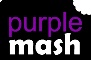 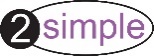 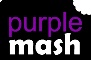 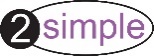 Year 1 Computing Knowledge Organiser: Unit 1.1 – Online Safety & Exploring Purple MashYear 1 Computing Knowledge Organiser: Unit 1.1 – Online Safety & Exploring Purple MashYear 1 Computing Knowledge Organiser: Unit 1.1 – Online Safety & Exploring Purple MashKey Images Key LearningKey LearningTo log in safely. To learn how to find saved work in the Online Work area and find teacher comments. To learn how to search Purple Mash to find resources.To become familiar with the icons and types of resources available in the Topics section. To start to add pictures and text to work.To explore the Tools and Games section of Purple Mash To learn how to open, save and print. To understand the importance of logging out To log in safely. To learn how to find saved work in the Online Work area and find teacher comments. To learn how to search Purple Mash to find resources.To become familiar with the icons and types of resources available in the Topics section. To start to add pictures and text to work.To explore the Tools and Games section of Purple Mash To learn how to open, save and print. To understand the importance of logging out Key VocabularyKey QuestionsLog in Username Password Avatar My Work Log out Save Notification Topics Tools What is a password and why should we keep them safe?A password is a secret word or phrase that allows a user to access a website. Passwords are like toothbrushes in that they should not be shared with anyone else.What is a digital avatar?In Purple Mash an avatar is a picture you create in the software to represent you. It is safer to use an avatar on the internet than have a picture of yourself.Where is my work stored on Purple Mash?In Purple Mash most of the work you save will be saved in the My Work section of Purple Mash. The only person that can see this work is the teacher and you